Ошибка возникает  в расчете коэффициента индексации в документе Оплата по среднему. Как воспроизвести ошибку:Нужно создать документ Ввод коэффициента индексации. Заполнять поля следующими значениями:Дата документа = любая дата января 2017;Месяц = январь 2017Коэффициент = 1,5Сотрудник = сотрудник, на котором будет производится расчет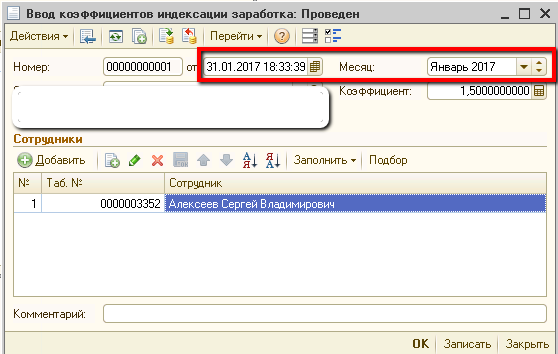 Далее по данному сотруднику рассчитать документ Оплата по среднему заработку (Внимание!! Выбирайте сотрудника, у которого есть заработок за предыдущие 12 месяцев от даты начала расчета среднего заработка – в регистре расчета Основные начисления сотр орг)Заполнение документа следующими значениями:Дата документа = любая дата января 2017;Дата начала периода = 01.01.2017;Период оплаты 02.01.2017-02.01.2017;Вид расчета = Оплата по среднему (типовой предопределенный);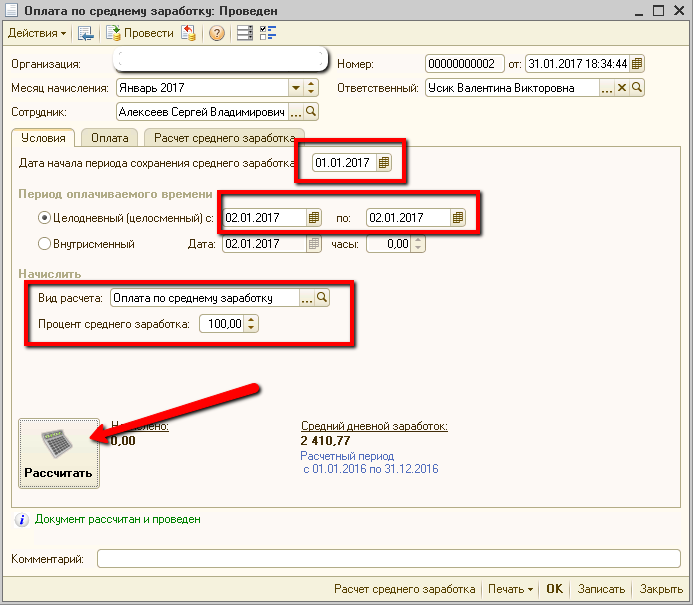 После заполнения полей нажать Рассчитать.Затем перейти на закладку Расчет среднего. В колонке Коэффициент индексации будет единица – это неверно!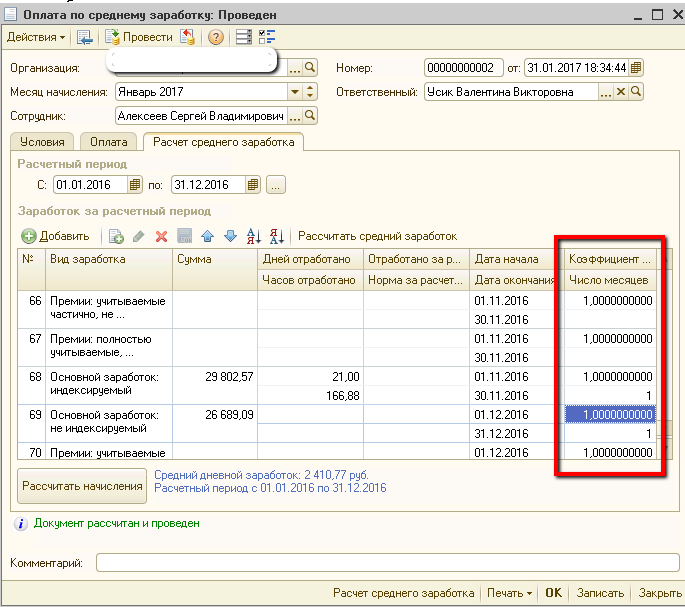 Если сместить дату сохранения заработка на 02.01.2017, то коэффициенты индексации будут автоматически заполнены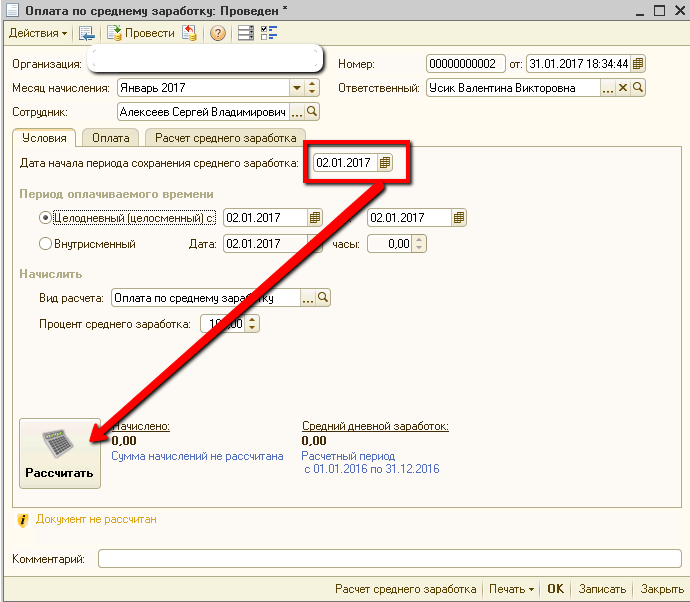 При дате = 02.01.2017 коэффициенты индексации будут рассчитаны верно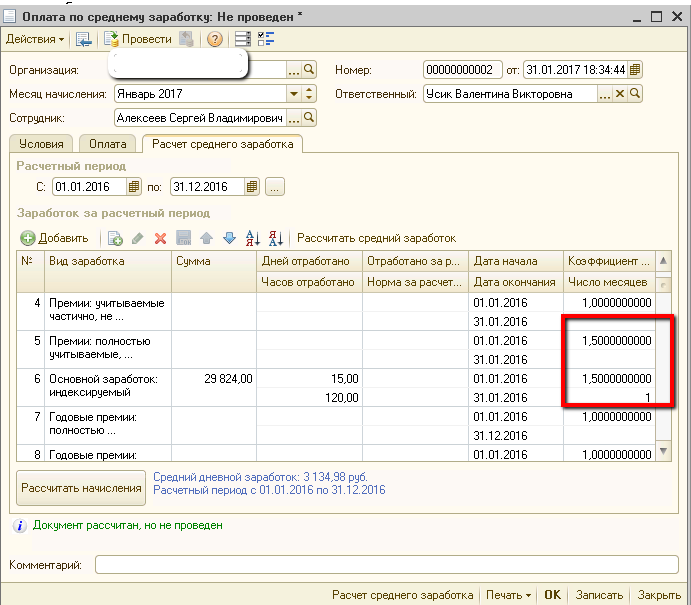 Проверять нужно по видам заработка с названием, которое содержит Индексируемый. Только по данным видам заработка будет считаться коэффициент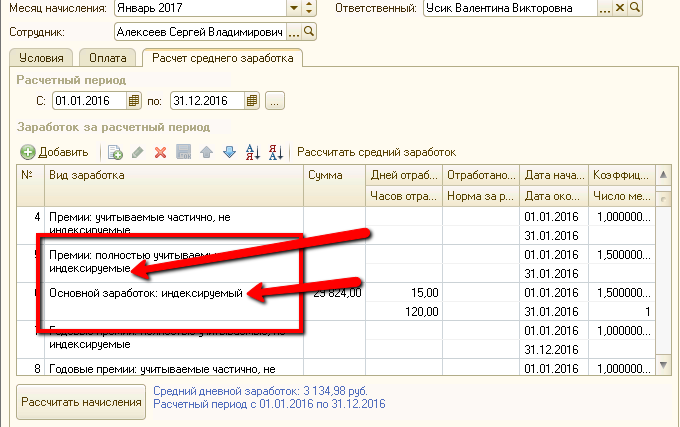 Нужно чтобы при выборе в поле Дата начала сохраняемого заработка = 01.01.2017 коэффициент индексации рассчитывался правильно, так же как при Дата начала сохраняемого заработка = 02.01.2017